KEIMENA (ΑΝΑΓΝΩΣΗ-ΓΡΑΦΗ) 10/4/2020(Τα κειμενάκια είναι για τις μέρες των διακοπών του Πάσχα. Τα γράφεις μόνη σου στο τετράδιo. Τα διαβάζεις, ένα για κάθε μέρα (επιλέγεις εσύ τις μέρες που θέλεις ν’ ασχοληθείς) και τα αντιγράφεις αφήνοντας γραμμή κάθε φορά, δεν ξεχνάς τα σημεία στίξης δηλ. τελεία, κόμμα, ερωτηματικό, θαυμαστικό…. Ασχολείσαι με ένα κείμενο την ημέρα. Γράφεις, και απαντάς  στις ερωτήσεις του κειμένου και κάνεις τις ασκήσεις γραμματικής. Να γράφεις και την επικεφαλίδα).                     1. Σε παρακαλώ, να αγοράσεις μερικά πράγματαΓιώργο,καλημέρα.Φεύγω στη δουλειά. Γυρίζω στις έξι το απόγευμα αλλά τα μαγαζιά είναι κλειστά. Γι΄ αυτό, σε παρακαλώ, να αγοράσεις μερικά πράγματα.Δίπλα στο σπίτι, στα αριστερά, είναι ο κρεοπώλης. Να αγοράσεις ένα κιλό μπριζόλες και ένα κοτόπουλο.Απέναντι είναι ο φούρνος. Χρειαζόμαστε ένα κιλό ψωμί. Να ζητήσεις να το βάλουν σε χάρτινη, όχι πλαστική σακούλα.Λίγο πιο πέρα, στα δεξιά, βρίσκεται ο μανάβης. Έχει πάντοτε φρέσκα λαχανικά. Να πάρεις ένα κιλό ντομάτες για σαλάτα, δύο αγγουράκια και ένα κιλό πράσινα μήλα.Ακριβώς δίπλα στο μανάβη είναι δύο ζαχαροπλαστεία. Να πας σε αυτό με την κόκκινη πόρτα. Ψωνίζω πάντοτε από εκεί. Έχει τέλεια γλυκά! Να πάρεις μια τούρτα με σοκολάτα για τα γενέθλια της Ελένης. Θα πάμε το βράδυ σπίτι της.Αφήνω μερικά πράγματα πάνω στο γραφείο μου.ΝίκοςΆσκηση: Διάβασε προσεκτικά το κείμενο και απάντησε στις παρακάτω ερωτήσεις. Απαντάς αρχίζοντας από την ερώτηση π.χ.Τι θα αγοράσει ο Νίκος από το κρεοπωλείο και το μανάβικο; Ο Νίκος θα αγοράσει..……..:     α)Τι θα αγοράσει ο Νίκος, από το κρεοπωλείο και το μανάβικο;    β)Τι θα αγοράσει ο Νίκος, από το ζαχαροπλαστείο και γιατί;                                                    2. Δυσάρεστες μυρωδιές-Κυρία Μαίρη, γεια σας. Πως μπορούμε να έχουμε καθαρά χέρια;-Γεια σας. Στο μαγείρεμα τα χέρια μας μυρίζουν άσχημα. Να μερικές ιδέες για να μη μυρίζουν τα χέρια σας κρεμμύδι ή σκόρδο!Τρίψτε τα χέρια σας με λίγο λεμόνι ή με λίγο ελληνικό καφέ.Μετά από το μαγείρεμα μπορείτε να βάλετε στα χέρια σας ξύδι. Όλοι έχουμε σπίτι μας ένα μπουκάλι ξύδι.Άλλο ένα μυστικό. Πριν καθαρίσετε ψάρια ή κρεμμύδια περάστε τα δάχτυλά σας με αλάτι.Έτσι δεν κολλάνε μετά το καθάρισμα και δε μυρίζουν άσχημα.Μετά τα πλένετε με σαπούνι.                                   ΑσκήσειςΥπογραμμίζω με άλλο χρώμα τα ουσιαστικά του κειμένου και με άλλο χρώμα τα ρήματα.              2.Κλίνω τα ουσιαστικά:Ενικός αριθμόςΠληθυντικός αριθμός                               3. Ο καιρόςΤη Δευτέρα και την Τρίτη ο καιρός θα είναι ζεστός. Οι θερμοκρασίες θα είναι πολύ υψηλές. Μπορούμε να φορέσουμε λεπτά καλοκαιρινά ρούχα.Την Τετάρτη ο καιρός θα αλλάξει. Θ' αρχίσει να κάνει κρύο.Την Πέμπτη ο ουρανός θα έχει πολλά σύννεφα και το βράδυ θα βρέξει. Προσοχή όμως. Μόνο το βράδυ θα βρέξει. Την ημέρα θα έχει μόνο σύννεφα.Την Παρασκευή ο καιρός θα χαλάσει περισσότερο. Θα βρέχει πολύ όλη τη μέρα. Ο ουρανός θα είναι γεμάτος αστραπές.Το Σάββατο δε θα έχει βροχή, αλλά θα κάνει αρκετό κρύο. Ντυθείτε με πιο ζεστά ρούχα.Την Κυριακή το πρωί θα βρέχει λίγο, αλλά το μεσημέρι η βροχή θα σταματήσει. Ο ουρανός θα έχει ήλιο και λίγα σύννεφα.Άσκηση: Διάβασε προσεκτικά το κείμενο και απάντησε στις παρακάτω ερωτήσεις. Απαντάς αρχίζοντας από την ερώτηση π.χ.Τι καιρό θα κάνει την Πέμπτη και τι καιρό την Παρασκευή ; Την Πέμπτη ο καιρός..……..:α)Τι καιρό θα κάνει την Πέμπτη και τι καιρό την Παρασκευή; β)Πότε μπορούμε να φορέσουμε λεπτά καλοκαιρινά ρούχα και γιατί;                                         4.Καλοκαιρινή εργασίαΠολλοί νέοι το καλοκαίρι δεν κάνουν διακοπές. Δουλεύουν για ένα ή δύο μήνες.Έχουμε κοντά μας το Γιάννη, τη Μυρτώ, τον Αλέκο και τη Σοφία. Θα μιλήσουμε για την εργασία το καλοκαίρι. Ας αρχίσουμε από τον Αλέκο.-Γεια σας. Εγώ δουλεύω κάθε καλοκαίρι από το 2010. Ο θείος μου έχει μία πιτσαρία σε ένα νησί, τη Σκύρο. Κάνω διακοπές και κερδίζω χρήματα.-Με λένε Μυρτώ. Τα καλοκαίρια βοηθάω τη μητέρα μου στο χωράφι. Βγάζουμε ντομάτες.-Είμαι ο Γιάννης. Μου αρέσουν τα αυτοκίνητα. Ο μπαμπάς μου έχει ένα συνεργείο. Το καλοκαίρι είμαι βοηθός του.-Το όνομά μου είναι Σοφία. Φτιάχνω ωραία βραχιόλια και κολιέ. Η θεία μου έχει μαγαζί και τα πουλάει.Άσκηση: Διάβασε προσεκτικά το κείμενο και απάντησε στις παρακάτω ερωτήσεις. Απαντάς αρχίζοντας από την ερώτηση π.χ.Τι κάνει στις καλοκαιρινές διακοπές του ο Αλέκος; ; Στις καλοκαιρινές διακοπές του ο Αλέκος ..……..:α)Τι κάνει στις καλοκαιρινές διακοπές του ο Αλέκος; β)Πότε μπορούμε να φορέσουμε λεπτά καλοκαιρινά ρούχα και γιατί;                                  5.Κράτηση θέσεωνΥπάλληλος: Παρακαλώ;κ. Γεωργίου: Γεια σας. Θέατρο «Εγνατία»;Υπάλληλος: Μάλιστα…κ. Γεωργίου: Θέλω να κλείσω θέσεις για την παράσταση «Η ψεύτρα».Yπάλληλος: Πολύ ωραία. Για ποια μέρα;κ. Γεωργίου: Την επόμενη Κυριακή στις 15 Ιουνίου.Yπάλληλος: Πόσα άτομα θα είστε;κ. Γεωργίου: Θα είμαστε έξι άτομα.Yπάλληλος: Εντάξει, το σημειώνω.κ. Γεωργίου: Υπάρχουν θέσεις κοντά στη σκηνή;Yπάλληλος: Όχι πολύ κοντά, περίπου στη μέση του θεάτρου.κ. Γεωργίου: Πολύ καλά, κανένα πρόβλημα. Να ρωτήσω και κάτι ακόμη. Τι ώρα ξεκινάει η παράσταση;Yπάλληλος: Στις 9 το βράδυ και τελειώνει στις 11.30.κ. Γεωργίου: Έχει και διάλειμμα;Yπάλληλος: Ναι, για 20 λεπτά.κ. Γεωργίου: Σας ευχαριστώ πολύ.Yπάλληλος: Δεν μου είπατε σε ποιο όνομα να κρατήσω τις θέσεις;κ. Γεωργίου: Α, ναι! Στο δικό μου, λέγομαι Άρης Γεωργίου.Yπάλληλος: Ωραία, κύριε Γεωργίου 45 λεπτά πριν την παράσταση πρέπει να είστε στο θέατρο για να πάρετε τα εισιτήριά σας.κ. Γεωργίου: Σας ευχαριστώ πολύ. Γεια σαςYπάλληλος: Γεια σας.         1.Συμπληρώνω τον πίνακα 2.Κλίνω τα ουσιαστικά:                            Ενικός αριθμός                                                    Πληθυντικός αριθμόςΥπογραμμίζω με άλλο χρώμα τα ουσιαστικά του κειμένου και με άλλο χρώμα τα ρήματα. 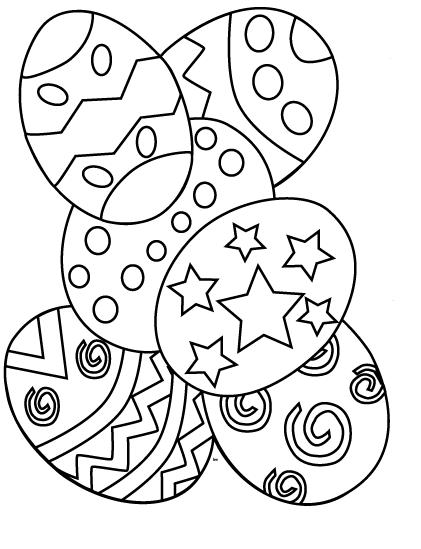                         Καλό Πάσχα!!Ονομ.Ο καφέςΤο μυστικόΤο μαγείρεμαΓενικ.Αιτιατ.Κλητ.Ονομ.Γενικ.Αιτιατ.Κλητ.ΕνεστώταςΠαρατατικόςΑόριστοςΣυνοπτ.ΜέλλονταςκρατώρωτούσεξεκίνησεέκλεισεΘα σημειώσειΟνομ.Το διάλειμμαΗ θέσηΗ παράστασηΓενικ.Αιτιατ.Κλητ.Ονομ.Γενικ.Αιτιατ.Κλητ.